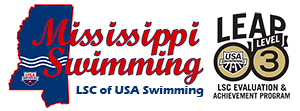 Friday, April 9, 2021Zoom Board of Directors Meeting (97840216554) (401990)In Attendance: Wade Kojima, Barbara Aguirre, Eddie Ware, Madeline Gaia(athlete), Megan Brahman(athlete), Sarah Kimbrough, Wade Heggie, Pam Passarella, Warren Holladay Beth McMackin and Michael Russ could not attend.Wade Kojima called the meeting to order at 7pm.Technical Planning, Eddie Ware asked to approve the dates for the 8 and under developmental meet for July 10, 2021 and the MSI LC Championship, July 15-18, 2021 to be held in Tupelo, MS.  VSAI has shown interest in hosting the 8 and under meet. Eddie suggested that Vicksburg follow with the bid process. Barbara made a motion to accept the dates, seconded. Motion passed.Wade Kojima will send out to the Board of Directors a vote by email to determine the site for the 8 and under meet once the bids are submitted. Eddie Ware will reach out to his Technical Planning committee if the meet will be prelim/finals or time finals like the Short Course State Championship. Possibly waiting on guidelines from the host city closer to time. Leap was due March 30 but our deadline has been extended until June. The Board of Directors has to approve.Wade has received the bids from Tupelo to host the 2022 Short Course and Long Course State Championships. Teams should try to be Safe Sport Certified by May 1st. Athletes first.Laurel will be hosting a meet May 21-23, 2021All former MS Swimming athletes that qualify for NCA 1,2 and 3 divisions should send information to the General Chair by April 1 of each year to be posted on the MS Swimming website. Anyone that is planning to attend the on-line Zone workshop should register by April 16, 2021.Motion to adjourn, seconded. Motion passed.Respectfully yours, Barbara AguirreMSI Secretary